 FORMULARIONombre 	…..	Teléfono.	Dirección			E-mail	Título del quilt en Español : 	Título del quilt en Ingles 	NOTA:	Medidas: 35 x 50 cm, orientación vertical y terminación pulida y sin biesSolo 8 quilts representaran a España, entre todos los presentados, se elegirán 8 que viajarán a BirmighamManga: 	10 cm en la parte superior trasera con los datos de la autora con rotulador permanente      Nombre y datos de la quilter, incluyendo direcciÓn, telÉfono e email                                Título del quilt en Español e InglésFIRMA	 	FECHA	 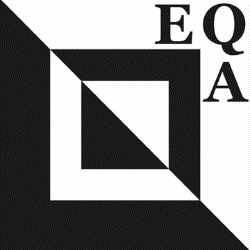 EQA EXHIBITION at FOQ in 2018“Límites”